Favor de llenar la información requerida a continuación y enviar este formato a los correos distintivo@cemefi.org y cobros@cemefi.org.Información sobre la Empresa:Procedimiento de pago de cuota de inscripción:Enviar formato de registro y comprobante de pago de cuota de inscripción (INDISPENSABLE) a  distintivo@cemefi.org con copia a cobros@cemefi.org Si necesita previamente el recibo deducible y/o documentación adicional por parte de Cemefi para poder procesar el pago, favor de enviar el formato de registro junto con sus solicitudes a distintivo@cemefi.org  y a cobros@cemefi.org señalando una fecha tentativa de pago no mayor a 30 días hábiles.Formas de pago de cuota de inscripción. Se adjunta archivo con información bancaria del CEMEFI.Razón social: Centro Mexicano para la Filantropía, A.C.RFC: CMF881208TV6 Para transferencias electrónicas a BBVA Bancomer desde:IMPORTANTE: Si su donativo es igual o supera 1605 veces el salario mínimo vigente en el Distrito Federal  (actualmente $135,607.00 pesos), antes de depositar los recursos es importante que se ponga en contacto con el C.P. Raúl Escobedo al teléfono (55) 5276.85.30 ext. 103 o enviar un correo a administracion@cemefi.org , a fin de dar cumplimiento a la legislación vigente para prevenir el lavado de dinero.Una vez realizado el pago es indispensable enviar el comprobante  de la operación a la Lic. Janet González al correo cobros@cemefi.org.No estaremos en posibilidad de elaborar comprobantes fiscales digitales si no se define previamente el método de pago. De acuerdo a la regla 2.7.1.32 de la Segunda Resolución de modificaciones a la Resolución Miscelánea Fiscal para 2016, publicadas el 6 de mayo y 3 de junio en el Diario Oficial de la Federación, los Comprobantes Fiscales Digitales, cuando se paguen, antes de su expedición o al momento de expedirlo, en el apartado “método de pago, deberán contener alguna de estas claves:Para mayor información relacionada a los trámites de pago, puede contactar al área administrativa al teléfono                                                                        (55) 1203 6537, en un horario de lunes a jueves de 8:30 a 18:00 y viernes de 8:30 a 14:00 horas.Modelos de Estatuillas otorgadas a empresas participantes que aprueben el proceso de obtención del Distintivo ESR®: 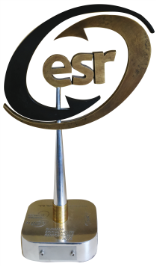 Escultura tradicional otorgada en 1, 5, 10, 15 y 20 años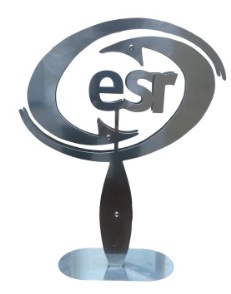 Escultura especial otorgada a asociados del Cemefi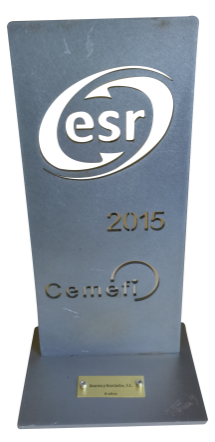 Porta placas conmemorativo otorgado a los 2 a 4 (blanca); 6 a 9 (naranja); 11 a 14 (azul); 16 a 19 (dorada) y21 (marrón) añosAviso de Privacidad El Centro Mexicano para la Filantropía, A.C. (Cemefi) tiene el compromiso jurídico legal y social de cumplir con las medidas legales y de seguridad para proteger sus datos personales con el objetivo de que usted tenga el conocimiento, control y decisión sobre ellos y para las finalidades que en nuestro Aviso de Privacidad se describen. Por ello, lo invitamos a que lea detenidamente la información accediendo al documento digital en la página https://www.cemefi.org/aviso_de_privacidad.pdf Razón social de la empresa (solo la razón social señalada en este podrá hacer uso del logotipo en caso de obtenerlo): Año por el que participa en este proceso (1°, 2°, 3°, etc.):Participa como Impulsora de su Cadena de Valor:   Si (  )        No (  )En su caso, nombre las empresas que impulsa como parte de su Cadena de Valor:      Razón social de la empresa (solo la razón social señalada en este podrá hacer uso del logotipo en caso de obtenerlo): Año por el que participa en este proceso (1°, 2°, 3°, etc.):Participa como Impulsora de su Cadena de Valor:   Si (  )        No (  )En su caso, nombre las empresas que impulsa como parte de su Cadena de Valor:      Razón social de la empresa (solo la razón social señalada en este podrá hacer uso del logotipo en caso de obtenerlo): Año por el que participa en este proceso (1°, 2°, 3°, etc.):Participa como Impulsora de su Cadena de Valor:   Si (  )        No (  )En su caso, nombre las empresas que impulsa como parte de su Cadena de Valor:      Razón social de la empresa (solo la razón social señalada en este podrá hacer uso del logotipo en caso de obtenerlo): Año por el que participa en este proceso (1°, 2°, 3°, etc.):Participa como Impulsora de su Cadena de Valor:   Si (  )        No (  )En su caso, nombre las empresas que impulsa como parte de su Cadena de Valor:      Razón social de la empresa (solo la razón social señalada en este podrá hacer uso del logotipo en caso de obtenerlo): Año por el que participa en este proceso (1°, 2°, 3°, etc.):Participa como Impulsora de su Cadena de Valor:   Si (  )        No (  )En su caso, nombre las empresas que impulsa como parte de su Cadena de Valor:      Razón social de la empresa (solo la razón social señalada en este podrá hacer uso del logotipo en caso de obtenerlo): Año por el que participa en este proceso (1°, 2°, 3°, etc.):Participa como Impulsora de su Cadena de Valor:   Si (  )        No (  )En su caso, nombre las empresas que impulsa como parte de su Cadena de Valor:      Razón social de la empresa (solo la razón social señalada en este podrá hacer uso del logotipo en caso de obtenerlo): Año por el que participa en este proceso (1°, 2°, 3°, etc.):Participa como Impulsora de su Cadena de Valor:   Si (  )        No (  )En su caso, nombre las empresas que impulsa como parte de su Cadena de Valor:      Nombre de la empresa como desea que aparezca en la placa del Distintivo ESR en caso de obtenerlo: Nombre de la empresa como desea que aparezca en la placa del Distintivo ESR en caso de obtenerlo: Nombre de la empresa como desea que aparezca en la placa del Distintivo ESR en caso de obtenerlo: Nombre de la empresa como desea que aparezca en la placa del Distintivo ESR en caso de obtenerlo: Nombre de la empresa como desea que aparezca en la placa del Distintivo ESR en caso de obtenerlo: Nombre de la empresa como desea que aparezca en la placa del Distintivo ESR en caso de obtenerlo: Nombre de la empresa como desea que aparezca en la placa del Distintivo ESR en caso de obtenerlo: Nombre de la empresa como desea que aparezca en la placa del Distintivo ESR en caso de obtenerlo: Nombre y correo del Presidente del Consejo de Administración: (incluir abreviatura del título profesional: Lic., Ing., C.P., etc.):Nombre y correo del Director General (incluir en su caso la abreviatura profesional del título: Lic., Ing., C.P., etc.):Nombre y correo del Presidente del Consejo de Administración: (incluir abreviatura del título profesional: Lic., Ing., C.P., etc.):Nombre y correo del Director General (incluir en su caso la abreviatura profesional del título: Lic., Ing., C.P., etc.):Nombre y correo del Presidente del Consejo de Administración: (incluir abreviatura del título profesional: Lic., Ing., C.P., etc.):Nombre y correo del Director General (incluir en su caso la abreviatura profesional del título: Lic., Ing., C.P., etc.):Nombre y correo del Presidente del Consejo de Administración: (incluir abreviatura del título profesional: Lic., Ing., C.P., etc.):Nombre y correo del Director General (incluir en su caso la abreviatura profesional del título: Lic., Ing., C.P., etc.):Nombre y correo del Presidente del Consejo de Administración: (incluir abreviatura del título profesional: Lic., Ing., C.P., etc.):Nombre y correo del Director General (incluir en su caso la abreviatura profesional del título: Lic., Ing., C.P., etc.):Nombre y correo del Presidente del Consejo de Administración: (incluir abreviatura del título profesional: Lic., Ing., C.P., etc.):Nombre y correo del Director General (incluir en su caso la abreviatura profesional del título: Lic., Ing., C.P., etc.):Nombre y correo del Presidente del Consejo de Administración: (incluir abreviatura del título profesional: Lic., Ing., C.P., etc.):Nombre y correo del Director General (incluir en su caso la abreviatura profesional del título: Lic., Ing., C.P., etc.):Nombre y correo del Presidente del Consejo de Administración: (incluir abreviatura del título profesional: Lic., Ing., C.P., etc.):Nombre y correo del Director General (incluir en su caso la abreviatura profesional del título: Lic., Ing., C.P., etc.):Nombre del contacto titular ante Cemefi (Imprescindible sea quien lleve el seguimiento al proceso y quien deba reciba todos los comunicados:Puesto:Teléfono fijo y móvil (incluir clave lada):                                             Teléfono móvil: Correo  electrónico  (correo institucional):Nombre de contacto adicional 1:Puesto:Teléfono fijo (incluir clave lada):                                                           Teléfono móvil:         Correo  electrónico  (correo institucional):Nombre de contacto adicional 2:Puesto:Teléfono fijo (incluir clave lada):                                                           Teléfono móvil:         Correo  electrónico  (correo institucional):Nombre del contacto titular ante Cemefi (Imprescindible sea quien lleve el seguimiento al proceso y quien deba reciba todos los comunicados:Puesto:Teléfono fijo y móvil (incluir clave lada):                                             Teléfono móvil: Correo  electrónico  (correo institucional):Nombre de contacto adicional 1:Puesto:Teléfono fijo (incluir clave lada):                                                           Teléfono móvil:         Correo  electrónico  (correo institucional):Nombre de contacto adicional 2:Puesto:Teléfono fijo (incluir clave lada):                                                           Teléfono móvil:         Correo  electrónico  (correo institucional):Nombre del contacto titular ante Cemefi (Imprescindible sea quien lleve el seguimiento al proceso y quien deba reciba todos los comunicados:Puesto:Teléfono fijo y móvil (incluir clave lada):                                             Teléfono móvil: Correo  electrónico  (correo institucional):Nombre de contacto adicional 1:Puesto:Teléfono fijo (incluir clave lada):                                                           Teléfono móvil:         Correo  electrónico  (correo institucional):Nombre de contacto adicional 2:Puesto:Teléfono fijo (incluir clave lada):                                                           Teléfono móvil:         Correo  electrónico  (correo institucional):Nombre del contacto titular ante Cemefi (Imprescindible sea quien lleve el seguimiento al proceso y quien deba reciba todos los comunicados:Puesto:Teléfono fijo y móvil (incluir clave lada):                                             Teléfono móvil: Correo  electrónico  (correo institucional):Nombre de contacto adicional 1:Puesto:Teléfono fijo (incluir clave lada):                                                           Teléfono móvil:         Correo  electrónico  (correo institucional):Nombre de contacto adicional 2:Puesto:Teléfono fijo (incluir clave lada):                                                           Teléfono móvil:         Correo  electrónico  (correo institucional):Nombre del contacto titular ante Cemefi (Imprescindible sea quien lleve el seguimiento al proceso y quien deba reciba todos los comunicados:Puesto:Teléfono fijo y móvil (incluir clave lada):                                             Teléfono móvil: Correo  electrónico  (correo institucional):Nombre de contacto adicional 1:Puesto:Teléfono fijo (incluir clave lada):                                                           Teléfono móvil:         Correo  electrónico  (correo institucional):Nombre de contacto adicional 2:Puesto:Teléfono fijo (incluir clave lada):                                                           Teléfono móvil:         Correo  electrónico  (correo institucional):Nombre del contacto titular ante Cemefi (Imprescindible sea quien lleve el seguimiento al proceso y quien deba reciba todos los comunicados:Puesto:Teléfono fijo y móvil (incluir clave lada):                                             Teléfono móvil: Correo  electrónico  (correo institucional):Nombre de contacto adicional 1:Puesto:Teléfono fijo (incluir clave lada):                                                           Teléfono móvil:         Correo  electrónico  (correo institucional):Nombre de contacto adicional 2:Puesto:Teléfono fijo (incluir clave lada):                                                           Teléfono móvil:         Correo  electrónico  (correo institucional):Nombre del contacto titular ante Cemefi (Imprescindible sea quien lleve el seguimiento al proceso y quien deba reciba todos los comunicados:Puesto:Teléfono fijo y móvil (incluir clave lada):                                             Teléfono móvil: Correo  electrónico  (correo institucional):Nombre de contacto adicional 1:Puesto:Teléfono fijo (incluir clave lada):                                                           Teléfono móvil:         Correo  electrónico  (correo institucional):Nombre de contacto adicional 2:Puesto:Teléfono fijo (incluir clave lada):                                                           Teléfono móvil:         Correo  electrónico  (correo institucional):Nombre del contacto titular ante Cemefi (Imprescindible sea quien lleve el seguimiento al proceso y quien deba reciba todos los comunicados:Puesto:Teléfono fijo y móvil (incluir clave lada):                                             Teléfono móvil: Correo  electrónico  (correo institucional):Nombre de contacto adicional 1:Puesto:Teléfono fijo (incluir clave lada):                                                           Teléfono móvil:         Correo  electrónico  (correo institucional):Nombre de contacto adicional 2:Puesto:Teléfono fijo (incluir clave lada):                                                           Teléfono móvil:         Correo  electrónico  (correo institucional):Principales productos o servicios que ofrece la empresa:Principales productos o servicios que ofrece la empresa:Principales productos o servicios que ofrece la empresa:Principales productos o servicios que ofrece la empresa:Principales productos o servicios que ofrece la empresa:Principales productos o servicios que ofrece la empresa:Principales productos o servicios que ofrece la empresa:Dirección principal (para envío de correspondencia): Calle:                                                                            	          Colonia: Delegación o Municipio:                                                                   Ciudad:Estado:                                                                                                R.F.C.:C.P.:                                                                                                     País:Dirección principal (para envío de correspondencia): Calle:                                                                            	          Colonia: Delegación o Municipio:                                                                   Ciudad:Estado:                                                                                                R.F.C.:C.P.:                                                                                                     País:Dirección principal (para envío de correspondencia): Calle:                                                                            	          Colonia: Delegación o Municipio:                                                                   Ciudad:Estado:                                                                                                R.F.C.:C.P.:                                                                                                     País:Dirección principal (para envío de correspondencia): Calle:                                                                            	          Colonia: Delegación o Municipio:                                                                   Ciudad:Estado:                                                                                                R.F.C.:C.P.:                                                                                                     País:Dirección principal (para envío de correspondencia): Calle:                                                                            	          Colonia: Delegación o Municipio:                                                                   Ciudad:Estado:                                                                                                R.F.C.:C.P.:                                                                                                     País:Dirección principal (para envío de correspondencia): Calle:                                                                            	          Colonia: Delegación o Municipio:                                                                   Ciudad:Estado:                                                                                                R.F.C.:C.P.:                                                                                                     País:Dirección principal (para envío de correspondencia): Calle:                                                                            	          Colonia: Delegación o Municipio:                                                                   Ciudad:Estado:                                                                                                R.F.C.:C.P.:                                                                                                     País:Teléfono principal:Correo electrónico:Teléfono principal:Correo electrónico:Facebook:Twitter:Página web:Otra:Facebook:Twitter:Página web:Otra:Facebook:Twitter:Página web:Otra:Facebook:Twitter:Página web:Otra:Facebook:Twitter:Página web:Otra:Enumerar la prioridad que la empresa otorga a los siguientes ámbitos de la RSE (1 es el más alto):(  ) Ética empresarial(  ) Calidad de vida en el trabajo(  ) Vinculación con la comunidad(  ) Cuidado y preservación del medio ambiente(  ) Gestión de la RSE (  ) Ética empresarial(  ) Calidad de vida en el trabajo(  ) Vinculación con la comunidad(  ) Cuidado y preservación del medio ambiente(  ) Gestión de la RSE ¿La empresa tiene una fundación empresarial?:         Si  (   )    No  (   )En caso de tener una fundación empresarial, indicar el nombre legal de ésta, año de constitución y un correo electrónico de contacto:¿La empresa realiza actividades de voluntariado?:         Si  (   )    No  (   )En caso de realizar actividades de voluntariado, mencionar la causa apoyada, # de voluntarios y # horas aportadas en el año¿La empresa cuenta con Gobierno Corporativo?:         Si  (   )    No  (   )¿Cuál es la inversión promedio que la empresa destina a temas de Responsabilidad Social?:¿La empresa cuenta con un informe de RSE o memoria de sostenibilidad?: Si  (   )    No  (   )¿La empresa tiene una fundación empresarial?:         Si  (   )    No  (   )En caso de tener una fundación empresarial, indicar el nombre legal de ésta, año de constitución y un correo electrónico de contacto:¿La empresa realiza actividades de voluntariado?:         Si  (   )    No  (   )En caso de realizar actividades de voluntariado, mencionar la causa apoyada, # de voluntarios y # horas aportadas en el año¿La empresa cuenta con Gobierno Corporativo?:         Si  (   )    No  (   )¿Cuál es la inversión promedio que la empresa destina a temas de Responsabilidad Social?:¿La empresa cuenta con un informe de RSE o memoria de sostenibilidad?: Si  (   )    No  (   )¿La empresa tiene una fundación empresarial?:         Si  (   )    No  (   )En caso de tener una fundación empresarial, indicar el nombre legal de ésta, año de constitución y un correo electrónico de contacto:¿La empresa realiza actividades de voluntariado?:         Si  (   )    No  (   )En caso de realizar actividades de voluntariado, mencionar la causa apoyada, # de voluntarios y # horas aportadas en el año¿La empresa cuenta con Gobierno Corporativo?:         Si  (   )    No  (   )¿Cuál es la inversión promedio que la empresa destina a temas de Responsabilidad Social?:¿La empresa cuenta con un informe de RSE o memoria de sostenibilidad?: Si  (   )    No  (   )¿La empresa tiene una fundación empresarial?:         Si  (   )    No  (   )En caso de tener una fundación empresarial, indicar el nombre legal de ésta, año de constitución y un correo electrónico de contacto:¿La empresa realiza actividades de voluntariado?:         Si  (   )    No  (   )En caso de realizar actividades de voluntariado, mencionar la causa apoyada, # de voluntarios y # horas aportadas en el año¿La empresa cuenta con Gobierno Corporativo?:         Si  (   )    No  (   )¿Cuál es la inversión promedio que la empresa destina a temas de Responsabilidad Social?:¿La empresa cuenta con un informe de RSE o memoria de sostenibilidad?: Si  (   )    No  (   )¿La empresa tiene una fundación empresarial?:         Si  (   )    No  (   )En caso de tener una fundación empresarial, indicar el nombre legal de ésta, año de constitución y un correo electrónico de contacto:¿La empresa realiza actividades de voluntariado?:         Si  (   )    No  (   )En caso de realizar actividades de voluntariado, mencionar la causa apoyada, # de voluntarios y # horas aportadas en el año¿La empresa cuenta con Gobierno Corporativo?:         Si  (   )    No  (   )¿Cuál es la inversión promedio que la empresa destina a temas de Responsabilidad Social?:¿La empresa cuenta con un informe de RSE o memoria de sostenibilidad?: Si  (   )    No  (   )¿La empresa tiene una fundación empresarial?:         Si  (   )    No  (   )En caso de tener una fundación empresarial, indicar el nombre legal de ésta, año de constitución y un correo electrónico de contacto:¿La empresa realiza actividades de voluntariado?:         Si  (   )    No  (   )En caso de realizar actividades de voluntariado, mencionar la causa apoyada, # de voluntarios y # horas aportadas en el año¿La empresa cuenta con Gobierno Corporativo?:         Si  (   )    No  (   )¿Cuál es la inversión promedio que la empresa destina a temas de Responsabilidad Social?:¿La empresa cuenta con un informe de RSE o memoria de sostenibilidad?: Si  (   )    No  (   )En caso de ser empresa con operación en otro país (Modalidad Regional), señalar los países de Latinoamérica en los cuales tiene oficinas: En caso de ser empresa con operación en otro país (Modalidad Regional), señalar los países de Latinoamérica en los cuales tiene oficinas: En caso de ser empresa con operación en otro país (Modalidad Regional), señalar los países de Latinoamérica en los cuales tiene oficinas: En caso de ser empresa con operación en otro país (Modalidad Regional), señalar los países de Latinoamérica en los cuales tiene oficinas: En caso de ser empresa con operación en otro país (Modalidad Regional), señalar los países de Latinoamérica en los cuales tiene oficinas: En caso de ser empresa con operación en otro país (Modalidad Regional), señalar los países de Latinoamérica en los cuales tiene oficinas: En caso de ser empresa con operación en otro país (Modalidad Regional), señalar los países de Latinoamérica en los cuales tiene oficinas: IMPORTANTE: Si hubiera algún cambio en la información proporcionada a lo largo del proceso deberá comunicarlo de inmediato al correo distintivo@cemefi.orgTamaño de la empresa en función del sector y número de trabajadores. Obligatorio: Marque el sector y número de empleados correspondientes a su empresa:Fuente: Sistema de Información Empresarial Mexicano (SIEM), Secretaría de Economía.Revise el siguiente cuadro de cuotas de recuperación y seleccione marcando con una X el monto correspondiente en cada casilla.Especifique el subsector al que pertenece: _______________________________                        Marque con una X la cuota de recuperación y servicios adicionales requeridos, especificando al final de cada columna el total de los importes seleccionados.IMPORTANTE: El Cemefi le informa que en su carácter de donataria autorizada y en cumplimiento con el DECRETO publicado en el Diario Oficial de la Federación el día 9 de diciembre de 2019, por el cual se reforman y adicionan diversos artículos de la Ley del Impuesto al Valor Agregado (IVA) a partir del 1 de enero de 2020 las facturas que expida esta asociación no causarán el Impuesto al Valor Agregado (IVA). Para efectos del Impuesto sobre la Renta (ISR) seguirán siendo deducibles.* $10,000 Grande, $6,000 Mediana y $5,000 Micro y Pequeña, cuando su solicitud sea posterior a la fecha de registro al proceso y queda sujeta a disponibilidad. La retroalimentación se solicita y se paga por razón social inscrita.**Opcional. Solo se entregará la réplica exacta en forma y tamaño a la incluida en función de los años de obtención y/o esquema de participación (Socios, Cadena de Valor, Empresa Impulsora, etc.). Recomendable para grupos o corporativos de empresas con varias unidades de negocio.*** El Grupo Corporativo es solamente para efectos de descuento administrativo y para fines de inscripción. Las empresas que integren el Grupo Corporativo deberán responder individualmente el cuestionario que les corresponda.En caso de inscribirse al proceso del Distintivo ESR como Grupo Corporativo, mencione los nombres de las filiales, subsidiarias o empresas participantes: IMPORTANTE: En caso de obtener el Distintivo ESR® 2021, únicamente lo podrán utilizar las empresas mencionadas en el recuadro anterior, que cubran el registro correspondiente, la cuota respectiva, respondan los cuestionarios, presenten sus evidencias  y aprueben el proceso respectivo.IMPORTANTE: Si hubiera algún cambio en la información proporcionada a lo largo del proceso deberá comunicarlo de inmediato al correo distintivo@cemefi.orgTamaño de la empresa en función del sector y número de trabajadores. Obligatorio: Marque el sector y número de empleados correspondientes a su empresa:Fuente: Sistema de Información Empresarial Mexicano (SIEM), Secretaría de Economía.Revise el siguiente cuadro de cuotas de recuperación y seleccione marcando con una X el monto correspondiente en cada casilla.Especifique el subsector al que pertenece: _______________________________                        Marque con una X la cuota de recuperación y servicios adicionales requeridos, especificando al final de cada columna el total de los importes seleccionados.IMPORTANTE: El Cemefi le informa que en su carácter de donataria autorizada y en cumplimiento con el DECRETO publicado en el Diario Oficial de la Federación el día 9 de diciembre de 2019, por el cual se reforman y adicionan diversos artículos de la Ley del Impuesto al Valor Agregado (IVA) a partir del 1 de enero de 2020 las facturas que expida esta asociación no causarán el Impuesto al Valor Agregado (IVA). Para efectos del Impuesto sobre la Renta (ISR) seguirán siendo deducibles.* $10,000 Grande, $6,000 Mediana y $5,000 Micro y Pequeña, cuando su solicitud sea posterior a la fecha de registro al proceso y queda sujeta a disponibilidad. La retroalimentación se solicita y se paga por razón social inscrita.**Opcional. Solo se entregará la réplica exacta en forma y tamaño a la incluida en función de los años de obtención y/o esquema de participación (Socios, Cadena de Valor, Empresa Impulsora, etc.). Recomendable para grupos o corporativos de empresas con varias unidades de negocio.*** El Grupo Corporativo es solamente para efectos de descuento administrativo y para fines de inscripción. Las empresas que integren el Grupo Corporativo deberán responder individualmente el cuestionario que les corresponda.En caso de inscribirse al proceso del Distintivo ESR como Grupo Corporativo, mencione los nombres de las filiales, subsidiarias o empresas participantes: IMPORTANTE: En caso de obtener el Distintivo ESR® 2021, únicamente lo podrán utilizar las empresas mencionadas en el recuadro anterior, que cubran el registro correspondiente, la cuota respectiva, respondan los cuestionarios, presenten sus evidencias  y aprueben el proceso respectivo.IMPORTANTE: Si hubiera algún cambio en la información proporcionada a lo largo del proceso deberá comunicarlo de inmediato al correo distintivo@cemefi.orgTamaño de la empresa en función del sector y número de trabajadores. Obligatorio: Marque el sector y número de empleados correspondientes a su empresa:Fuente: Sistema de Información Empresarial Mexicano (SIEM), Secretaría de Economía.Revise el siguiente cuadro de cuotas de recuperación y seleccione marcando con una X el monto correspondiente en cada casilla.Especifique el subsector al que pertenece: _______________________________                        Marque con una X la cuota de recuperación y servicios adicionales requeridos, especificando al final de cada columna el total de los importes seleccionados.IMPORTANTE: El Cemefi le informa que en su carácter de donataria autorizada y en cumplimiento con el DECRETO publicado en el Diario Oficial de la Federación el día 9 de diciembre de 2019, por el cual se reforman y adicionan diversos artículos de la Ley del Impuesto al Valor Agregado (IVA) a partir del 1 de enero de 2020 las facturas que expida esta asociación no causarán el Impuesto al Valor Agregado (IVA). Para efectos del Impuesto sobre la Renta (ISR) seguirán siendo deducibles.* $10,000 Grande, $6,000 Mediana y $5,000 Micro y Pequeña, cuando su solicitud sea posterior a la fecha de registro al proceso y queda sujeta a disponibilidad. La retroalimentación se solicita y se paga por razón social inscrita.**Opcional. Solo se entregará la réplica exacta en forma y tamaño a la incluida en función de los años de obtención y/o esquema de participación (Socios, Cadena de Valor, Empresa Impulsora, etc.). Recomendable para grupos o corporativos de empresas con varias unidades de negocio.*** El Grupo Corporativo es solamente para efectos de descuento administrativo y para fines de inscripción. Las empresas que integren el Grupo Corporativo deberán responder individualmente el cuestionario que les corresponda.En caso de inscribirse al proceso del Distintivo ESR como Grupo Corporativo, mencione los nombres de las filiales, subsidiarias o empresas participantes: IMPORTANTE: En caso de obtener el Distintivo ESR® 2021, únicamente lo podrán utilizar las empresas mencionadas en el recuadro anterior, que cubran el registro correspondiente, la cuota respectiva, respondan los cuestionarios, presenten sus evidencias  y aprueben el proceso respectivo.IMPORTANTE: Si hubiera algún cambio en la información proporcionada a lo largo del proceso deberá comunicarlo de inmediato al correo distintivo@cemefi.orgTamaño de la empresa en función del sector y número de trabajadores. Obligatorio: Marque el sector y número de empleados correspondientes a su empresa:Fuente: Sistema de Información Empresarial Mexicano (SIEM), Secretaría de Economía.Revise el siguiente cuadro de cuotas de recuperación y seleccione marcando con una X el monto correspondiente en cada casilla.Especifique el subsector al que pertenece: _______________________________                        Marque con una X la cuota de recuperación y servicios adicionales requeridos, especificando al final de cada columna el total de los importes seleccionados.IMPORTANTE: El Cemefi le informa que en su carácter de donataria autorizada y en cumplimiento con el DECRETO publicado en el Diario Oficial de la Federación el día 9 de diciembre de 2019, por el cual se reforman y adicionan diversos artículos de la Ley del Impuesto al Valor Agregado (IVA) a partir del 1 de enero de 2020 las facturas que expida esta asociación no causarán el Impuesto al Valor Agregado (IVA). Para efectos del Impuesto sobre la Renta (ISR) seguirán siendo deducibles.* $10,000 Grande, $6,000 Mediana y $5,000 Micro y Pequeña, cuando su solicitud sea posterior a la fecha de registro al proceso y queda sujeta a disponibilidad. La retroalimentación se solicita y se paga por razón social inscrita.**Opcional. Solo se entregará la réplica exacta en forma y tamaño a la incluida en función de los años de obtención y/o esquema de participación (Socios, Cadena de Valor, Empresa Impulsora, etc.). Recomendable para grupos o corporativos de empresas con varias unidades de negocio.*** El Grupo Corporativo es solamente para efectos de descuento administrativo y para fines de inscripción. Las empresas que integren el Grupo Corporativo deberán responder individualmente el cuestionario que les corresponda.En caso de inscribirse al proceso del Distintivo ESR como Grupo Corporativo, mencione los nombres de las filiales, subsidiarias o empresas participantes: IMPORTANTE: En caso de obtener el Distintivo ESR® 2021, únicamente lo podrán utilizar las empresas mencionadas en el recuadro anterior, que cubran el registro correspondiente, la cuota respectiva, respondan los cuestionarios, presenten sus evidencias  y aprueben el proceso respectivo.IMPORTANTE: Si hubiera algún cambio en la información proporcionada a lo largo del proceso deberá comunicarlo de inmediato al correo distintivo@cemefi.orgTamaño de la empresa en función del sector y número de trabajadores. Obligatorio: Marque el sector y número de empleados correspondientes a su empresa:Fuente: Sistema de Información Empresarial Mexicano (SIEM), Secretaría de Economía.Revise el siguiente cuadro de cuotas de recuperación y seleccione marcando con una X el monto correspondiente en cada casilla.Especifique el subsector al que pertenece: _______________________________                        Marque con una X la cuota de recuperación y servicios adicionales requeridos, especificando al final de cada columna el total de los importes seleccionados.IMPORTANTE: El Cemefi le informa que en su carácter de donataria autorizada y en cumplimiento con el DECRETO publicado en el Diario Oficial de la Federación el día 9 de diciembre de 2019, por el cual se reforman y adicionan diversos artículos de la Ley del Impuesto al Valor Agregado (IVA) a partir del 1 de enero de 2020 las facturas que expida esta asociación no causarán el Impuesto al Valor Agregado (IVA). Para efectos del Impuesto sobre la Renta (ISR) seguirán siendo deducibles.* $10,000 Grande, $6,000 Mediana y $5,000 Micro y Pequeña, cuando su solicitud sea posterior a la fecha de registro al proceso y queda sujeta a disponibilidad. La retroalimentación se solicita y se paga por razón social inscrita.**Opcional. Solo se entregará la réplica exacta en forma y tamaño a la incluida en función de los años de obtención y/o esquema de participación (Socios, Cadena de Valor, Empresa Impulsora, etc.). Recomendable para grupos o corporativos de empresas con varias unidades de negocio.*** El Grupo Corporativo es solamente para efectos de descuento administrativo y para fines de inscripción. Las empresas que integren el Grupo Corporativo deberán responder individualmente el cuestionario que les corresponda.En caso de inscribirse al proceso del Distintivo ESR como Grupo Corporativo, mencione los nombres de las filiales, subsidiarias o empresas participantes: IMPORTANTE: En caso de obtener el Distintivo ESR® 2021, únicamente lo podrán utilizar las empresas mencionadas en el recuadro anterior, que cubran el registro correspondiente, la cuota respectiva, respondan los cuestionarios, presenten sus evidencias  y aprueben el proceso respectivo.IMPORTANTE: Si hubiera algún cambio en la información proporcionada a lo largo del proceso deberá comunicarlo de inmediato al correo distintivo@cemefi.orgTamaño de la empresa en función del sector y número de trabajadores. Obligatorio: Marque el sector y número de empleados correspondientes a su empresa:Fuente: Sistema de Información Empresarial Mexicano (SIEM), Secretaría de Economía.Revise el siguiente cuadro de cuotas de recuperación y seleccione marcando con una X el monto correspondiente en cada casilla.Especifique el subsector al que pertenece: _______________________________                        Marque con una X la cuota de recuperación y servicios adicionales requeridos, especificando al final de cada columna el total de los importes seleccionados.IMPORTANTE: El Cemefi le informa que en su carácter de donataria autorizada y en cumplimiento con el DECRETO publicado en el Diario Oficial de la Federación el día 9 de diciembre de 2019, por el cual se reforman y adicionan diversos artículos de la Ley del Impuesto al Valor Agregado (IVA) a partir del 1 de enero de 2020 las facturas que expida esta asociación no causarán el Impuesto al Valor Agregado (IVA). Para efectos del Impuesto sobre la Renta (ISR) seguirán siendo deducibles.* $10,000 Grande, $6,000 Mediana y $5,000 Micro y Pequeña, cuando su solicitud sea posterior a la fecha de registro al proceso y queda sujeta a disponibilidad. La retroalimentación se solicita y se paga por razón social inscrita.**Opcional. Solo se entregará la réplica exacta en forma y tamaño a la incluida en función de los años de obtención y/o esquema de participación (Socios, Cadena de Valor, Empresa Impulsora, etc.). Recomendable para grupos o corporativos de empresas con varias unidades de negocio.*** El Grupo Corporativo es solamente para efectos de descuento administrativo y para fines de inscripción. Las empresas que integren el Grupo Corporativo deberán responder individualmente el cuestionario que les corresponda.En caso de inscribirse al proceso del Distintivo ESR como Grupo Corporativo, mencione los nombres de las filiales, subsidiarias o empresas participantes: IMPORTANTE: En caso de obtener el Distintivo ESR® 2021, únicamente lo podrán utilizar las empresas mencionadas en el recuadro anterior, que cubran el registro correspondiente, la cuota respectiva, respondan los cuestionarios, presenten sus evidencias  y aprueben el proceso respectivo.IMPORTANTE: Si hubiera algún cambio en la información proporcionada a lo largo del proceso deberá comunicarlo de inmediato al correo distintivo@cemefi.orgTamaño de la empresa en función del sector y número de trabajadores. Obligatorio: Marque el sector y número de empleados correspondientes a su empresa:Fuente: Sistema de Información Empresarial Mexicano (SIEM), Secretaría de Economía.Revise el siguiente cuadro de cuotas de recuperación y seleccione marcando con una X el monto correspondiente en cada casilla.Especifique el subsector al que pertenece: _______________________________                        Marque con una X la cuota de recuperación y servicios adicionales requeridos, especificando al final de cada columna el total de los importes seleccionados.IMPORTANTE: El Cemefi le informa que en su carácter de donataria autorizada y en cumplimiento con el DECRETO publicado en el Diario Oficial de la Federación el día 9 de diciembre de 2019, por el cual se reforman y adicionan diversos artículos de la Ley del Impuesto al Valor Agregado (IVA) a partir del 1 de enero de 2020 las facturas que expida esta asociación no causarán el Impuesto al Valor Agregado (IVA). Para efectos del Impuesto sobre la Renta (ISR) seguirán siendo deducibles.* $10,000 Grande, $6,000 Mediana y $5,000 Micro y Pequeña, cuando su solicitud sea posterior a la fecha de registro al proceso y queda sujeta a disponibilidad. La retroalimentación se solicita y se paga por razón social inscrita.**Opcional. Solo se entregará la réplica exacta en forma y tamaño a la incluida en función de los años de obtención y/o esquema de participación (Socios, Cadena de Valor, Empresa Impulsora, etc.). Recomendable para grupos o corporativos de empresas con varias unidades de negocio.*** El Grupo Corporativo es solamente para efectos de descuento administrativo y para fines de inscripción. Las empresas que integren el Grupo Corporativo deberán responder individualmente el cuestionario que les corresponda.En caso de inscribirse al proceso del Distintivo ESR como Grupo Corporativo, mencione los nombres de las filiales, subsidiarias o empresas participantes: IMPORTANTE: En caso de obtener el Distintivo ESR® 2021, únicamente lo podrán utilizar las empresas mencionadas en el recuadro anterior, que cubran el registro correspondiente, la cuota respectiva, respondan los cuestionarios, presenten sus evidencias  y aprueben el proceso respectivo.Obligatorio: Declaramos conocer y estar de acuerdo en participar conforme a los términos establecidos en la Convocatoria del Distintivo ESR® 2021 (nombre del responsable, firma de conformidad – digital o autógrafa - y fecha): Obligatorio: Declaramos conocer y estar de acuerdo en participar conforme a los términos establecidos en la Convocatoria del Distintivo ESR® 2021 (nombre del responsable, firma de conformidad – digital o autógrafa - y fecha): Obligatorio: Declaramos conocer y estar de acuerdo en participar conforme a los términos establecidos en la Convocatoria del Distintivo ESR® 2021 (nombre del responsable, firma de conformidad – digital o autógrafa - y fecha): Obligatorio: Declaramos conocer y estar de acuerdo en participar conforme a los términos establecidos en la Convocatoria del Distintivo ESR® 2021 (nombre del responsable, firma de conformidad – digital o autógrafa - y fecha): Obligatorio: Declaramos conocer y estar de acuerdo en participar conforme a los términos establecidos en la Convocatoria del Distintivo ESR® 2021 (nombre del responsable, firma de conformidad – digital o autógrafa - y fecha): 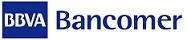 Tipo de transferencia electrónica:Banco destino:Convenio CIE:Referencia:Pago de serviciosBBVA Bancomer, S.A.1253719RFC de la persona o empresa que realice el pago a 12 o 13 posiciones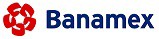 Tipo de transferencia electrónica:Banco destino:Clabe interbancaria:Número de Referencia:Concepto de pago:SPEI (no aplica TEF) BBVA Bancomer, S.A. 0121800044301059716 números del RFC de la persona o empresa que realice el pago.Razón social de la persona o empresa que realice el pago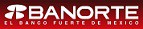 Tipo de transferencia electrónicaBanco destino:Clabe interbancaria:Número de Referencia:Concepto de pago:SPEI (no aplica TEF) BBVA Bancomer, S.A. 0121800044301059716 números del RFC de la persona o empresa que realice el pagoRazón social de la persona o empresa que realice el pago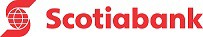 Tipo de transferencia electrónicaBanco destino:Clabe interbancaria:Referencia numérica:Referencia alfanumérica:SPEI (no aplica TEF) BBVA Bancomer, S.A. 012180004430105971OpcionalRFC de la persona o empresa que realice el pago a 12 o 13 posiciones.Para depósitos en una sucursal de BBVA Bancomer:Para depósitos en una sucursal de BBVA Bancomer:Para depósitos en una sucursal de BBVA Bancomer:Para depósitos en ventanillaTitular de la cuenta: Centro Mexicano para la Filantropía, A.C.Número de cuenta: 0443010597Para pagos con tarjeta de crédito:Para pagos con tarjeta de crédito:Para pagos con tarjeta de crédito: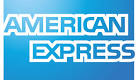 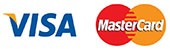 Los pagos con tarjetas de crédito, se pueden realizar directamente en las oficinas del Cemefi, o bien al teléfono (55) 5276-8530 extensión 154Los pagos con tarjetas de crédito, se pueden realizar directamente en las oficinas del Cemefi, o bien al teléfono (55) 5276-8530 extensión 154